สรุปรายงานผลการปฏิบัติกิจกรรมตามโครงการ ไตรมาสที่ 2 ปีงบประมาณ พ.ศ. 2567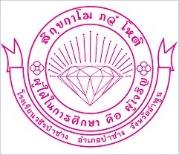 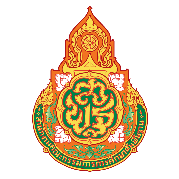 โครงการ.……………………………………...…………….หน่วยงานที่รับผิดชอบ กลุ่มสาระฯ/งาน........................................ กลุ่มบริหาร.................................................วัตถุประสงค์	1. ……………………………………………………………………………………………………..		2. ……………………………………………………………………………………………………..		3. ……………………………………………………………………………………………………..เป้าหมาย		เชิงปริมาณ ……………………………………………………………………………………………………..เชิงคุณภาพ ……………………………………………………………………………………………………..งบประมาณในการดำเนินกิจกรรมผลการดำเนินงาน1. ด้านปริมาณ ผลงานที่ได้……………………………………………………………………………………………………..……………………………………………………
……………………………………………………………………………………………………..……………………………………………………2. ด้านคุณภาพ ผลการประเมิน……………………………………………………………………………………………………..……………………………………………………
……………………………………………………………………………………………………..……………………………………………………ปัญหาอุปสรรค……………………………………………………………………………………………………..……………………………………………………
……………………………………………………………………………………………………..……………………………………………………
……………………………………………………………………………………………………..……………………………………………………ข้อเสนอแนะเพื่อใช้ในการดำเนินงานครั้งต่อไป/สิ่งที่ต้องปรับปรุงแก้ไข……………………………………………………………………………………………………..……………………………………………………
……………………………………………………………………………………………………..……………………………………………………
……………………………………………………………………………………………………..……………………………………………………
                                                                                    ลงชื่อ....................................................
                                                                                      (.........................................................)
                                                                                                         ผู้รายงานแหล่งงบประมาณได้รับจัดสรรใช้ไปคงเหลือเงินอุดหนุนรายหัวเงินสนับสนุนฯเงินรายได้สถานศึกษาเงินอื่นๆรวม